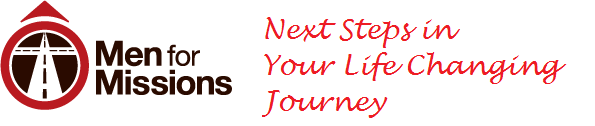 Why Missions? Why Me? To understand God’s call to missions, to understand your role in God’s plan for the world, it is important to understand both the God who is calling you and the world for which that God has a plan. The God of the Bible has a missionary heart. “And the Word became flesh and lived among us.” (John 1:14) Christ set an example for us of leaving His home, His Father, to live with those who most needed Him. If we are to live our lives in a way that causes us to become more like Jesus, then we must be prepared for God to also give us a missionary heart and ask us to leave home, to leave our families, to leave our comforts and to go live among those who most need Jesus.Nearly 2000 years ago this God with such a missionary heart said to the disciples, “Go therefore and make disciples of all nations, baptizing them in the name of the Father and of the Son and of the Holy Spirit, and teaching them to obey everything that I have commanded you.” Matthew 28:19In Revelation 5:9 we are told that there will be “saints from every tribe and language and people and nations” at the marriage feast of the Lamb.  Yet today there are some 1,700 people groups with a population of 10,000 or more, many with populations in the millions that do not have access to the story of Jesus.  How can these people groups be at the marriage feast of the Lamb if they never have the chance to hear about Jesus?  These are the people that need Jesus’ witnesses living with them, loving them and serving them.If you are asking yourself, “Why missions?  Why me?”  The answer may be found in the fact that millions of people in the world are living and dying without Jesus.  You are Jesus Christ’s witness both in your Jerusalem - your home and culture - and to the ends of the earth.You, as Christ’s witness, can be a strategic resource to these people that God loves so dearly.  As you ask yourself the questions, “Why missions?  Why me?”  I pray that your answer will be “Why not me?!”A great resource to help you in your discovery process is the Global Mission Handbook by Steve Hoke and Bill Taylor. Also visit the Perspectives on the World Christian Movement website.Finding the right person to walk this journey with you is a key part of reaching your destination.  Today many organizations have mission coaches to help you discover God’s path for you.  For more information contact us.